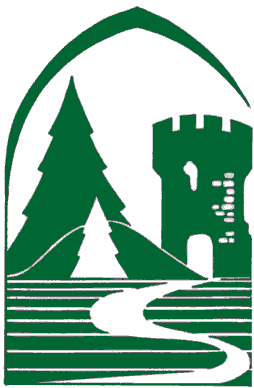 Załącznik nr 2.                                                                                                                            Będzin, 24.07.2018 r.                                                          Formularz ofertowy                             Wyłonienie dostawcy usług telefonii komórkowej wraz z dostępem do internetu                                                                                          ………………………………………………………Data, pieczątka i podpis osoby upoważnionej     do składania ofertNazwa i adres firmy……………Telefon / fax……………Usługa telefonii komórkowej wraz z  dostępem do internetu oraz zakup aparatów telefonicznych oraz reuterówUsługa telefonii komórkowej wraz z  dostępem do internetu oraz zakup aparatów telefonicznych oraz reuterówUsługa telefonii komórkowej wraz z  dostępem do internetu oraz zakup aparatów telefonicznych oraz reuterówBiuro ZPKWŚ w Będzinie  ul. Ignacego Krasickiego 25; 42-500 BędzinBiuro ZPKWŚ w Będzinie  ul. Ignacego Krasickiego 25; 42-500 BędzinBiuro ZPKWŚ w Będzinie  ul. Ignacego Krasickiego 25; 42-500 BędzinUmowa na 12 miesięcyUmowa na 12 miesięcyUmowa na 12 miesięcyMiesięczna kwota za jeden abonament Miesięczna kwota za jeden abonament ……………. zł netto ……..……………zł brutto dla 20 sztuk aparatów typu A……………. zł netto ……………………zł brutto dla 3 sztuk aparatów typu B           ..………… zł netto……………………..zł brutto dla 4 reuterów do mobilnego internetuJednorazowy koszt zakupu 20 sztuk aparatów telefonicznych typu A  oraz nazwa zaproponowanego modelu aparatuJednorazowy koszt zakupu 20 sztuk aparatów telefonicznych typu A  oraz nazwa zaproponowanego modelu aparatu………… zł netto …………………..zł brutto…………………….. nazwaJednorazowy koszt zakupu 3 sztuk aparatów telefonicznych typu B oraz nazwa zaproponowanego modelu aparatuJednorazowy koszt zakupu 3 sztuk aparatów telefonicznych typu B oraz nazwa zaproponowanego modelu aparatu………… zł netto …………………..zł brutto…………………….. nazwaJednorazowy koszt zakupu 4 sztuk reuterów do mobilnego internetu oraz nazwa zaproponowanego modelu reuteraJednorazowy koszt zakupu 4 sztuk reuterów do mobilnego internetu oraz nazwa zaproponowanego modelu reutera………… zł netto …………………..zł brutto…………………….. nazwaDodatkowy rabat przy wyłonieniu jednego dostawcy na usługi telefonii komórkowej i stacjonarnej wraz z dostępem do internetu)Dodatkowy rabat przy wyłonieniu jednego dostawcy na usługi telefonii komórkowej i stacjonarnej wraz z dostępem do internetu)……………………………%Całkowita kwota miesięcznego abonamentu ( kwota na fakturze po zastosowaniu zniżek i upustów)Całkowita kwota miesięcznego abonamentu ( kwota na fakturze po zastosowaniu zniżek i upustów)………………..netto zł ………………………zł bruttoUmowa na 24 miesięceUmowa na 24 miesięceUmowa na 24 miesięceMiesięczna kwota za jeden abonament Miesięczna kwota za jeden abonament ……………. zł netto ……..……………zł brutto dla 20 sztuk aparatów typu A……………. zł netto ……………………zł brutto dla 3 sztuk aparatów typu B           …..………… zł netto……………………..zł brutto dla 4 reuterów do mobilnego internetuJednorazowy koszt zakupu 20 sztuk aparatów telefonicznych typu A oraz nazwa zaproponowanego modelu aparatuJednorazowy koszt zakupu 20 sztuk aparatów telefonicznych typu A oraz nazwa zaproponowanego modelu aparatu………… zł netto …………………..zł brutto…………………….. nazwaJednorazowy koszt zakupu 3 sztuk aparatów telefonicznych typu B oraz nazwa zaproponowanego modelu aparatuJednorazowy koszt zakupu 3 sztuk aparatów telefonicznych typu B oraz nazwa zaproponowanego modelu aparatu………..……….. zł netto…………………..zł brutto…………………….nazwaJednorazowy koszt zakupu 4 sztuk reuterów do mobilnego internetu oraz nazwa zaproponowanego modelu reuteraJednorazowy koszt zakupu 4 sztuk reuterów do mobilnego internetu oraz nazwa zaproponowanego modelu reutera………………….zł netto…………………..zł brutto……………………nazwaDodatkowy rabat przy wyłonieniu jednego dostawcy na usługi telefonii komórkowej i stacjonarnej wraz z dostępem do  internetuDodatkowy rabat przy wyłonieniu jednego dostawcy na usługi telefonii komórkowej i stacjonarnej wraz z dostępem do  internetu……………….. %Całkowita kwota miesięcznego abonamentu ( kwota na fakturze po zastosowaniu zniżek i upustów)Całkowita kwota miesięcznego abonamentu ( kwota na fakturze po zastosowaniu zniżek i upustów)    ………………..netto zł ………………………zł bruttoUsługa telefonii komórkowej wraz z dostępem do internetu bez zakupu aparatów telefonicznych oraz reuterówUsługa telefonii komórkowej wraz z dostępem do internetu bez zakupu aparatów telefonicznych oraz reuterówUsługa telefonii komórkowej wraz z dostępem do internetu bez zakupu aparatów telefonicznych oraz reuterówBiuro ZPKWŚ w Będzinie  ul. Ignacego Krasickiego 25; 42-500 BędzinBiuro ZPKWŚ w Będzinie  ul. Ignacego Krasickiego 25; 42-500 BędzinBiuro ZPKWŚ w Będzinie  ul. Ignacego Krasickiego 25; 42-500 BędzinPrzy podpisaniu umowy na 12 miesięcyPrzy podpisaniu umowy na 12 miesięcyPrzy podpisaniu umowy na 12 miesięcyMiesięczna kwota abonamentu za jedna usługęMiesięczna kwota abonamentu za jedna usługę……………. zł netto ……..……………zł brutto dla telefonów          ..………… zł netto……………………..zł brutto dla  mobilnego internetuRabat przy zakupie 23 abonamentów telefonicznych oraz 4 sztuk abonamentów do mobilnego internetuRabat przy zakupie 23 abonamentów telefonicznych oraz 4 sztuk abonamentów do mobilnego internetu……………………………%Dodatkowy rabat przy wyłonieniu jednego dostawcy na usługi telefonii komórkowej i stacjonarnej wraz z dostępem do  internetuDodatkowy rabat przy wyłonieniu jednego dostawcy na usługi telefonii komórkowej i stacjonarnej wraz z dostępem do  internetu……………………………%Całkowita kwota miesięcznego abonamentu ( kwota na fakturze po zastosowaniu zniżek i upustów)Całkowita kwota miesięcznego abonamentu ( kwota na fakturze po zastosowaniu zniżek i upustów)………………..netto zł ………………………zł bruttoPrzy podpisaniu umowy na 24 miesięcyPrzy podpisaniu umowy na 24 miesięcyPrzy podpisaniu umowy na 24 miesięcyMiesięczna kwota  abonamentu za jedną usługę Miesięczna kwota  abonamentu za jedną usługę ……………. zł netto ……………………zł brutto dla telefonów           …..………… zł netto……………………..zł brutto dla  mobilnego internetuRabat przy zakupie 23 abonamentów telefonicznych oraz 4 abonamentów do mobilnego internetuRabat przy zakupie 23 abonamentów telefonicznych oraz 4 abonamentów do mobilnego internetu…………………%Dodatkowy rabat przy wyłonieniu jednego dostawcy na usługi telefonii komórkowej i stacjonarnej wraz z dostępem do internetuDodatkowy rabat przy wyłonieniu jednego dostawcy na usługi telefonii komórkowej i stacjonarnej wraz z dostępem do internetu……………….. %Całkowita kwota miesięcznego abonamentu ( kwota na fakturze po zastosowaniu zniżek i upustów)Całkowita kwota miesięcznego abonamentu ( kwota na fakturze po zastosowaniu zniżek i upustów)………………..netto zł ………………………zł brutto